Tablero Didáctico sobre: “Dependencia de plantas y animales y rol protector de plantas”          Dibujo o recorta alguna situación presente en la columna anterior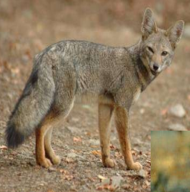 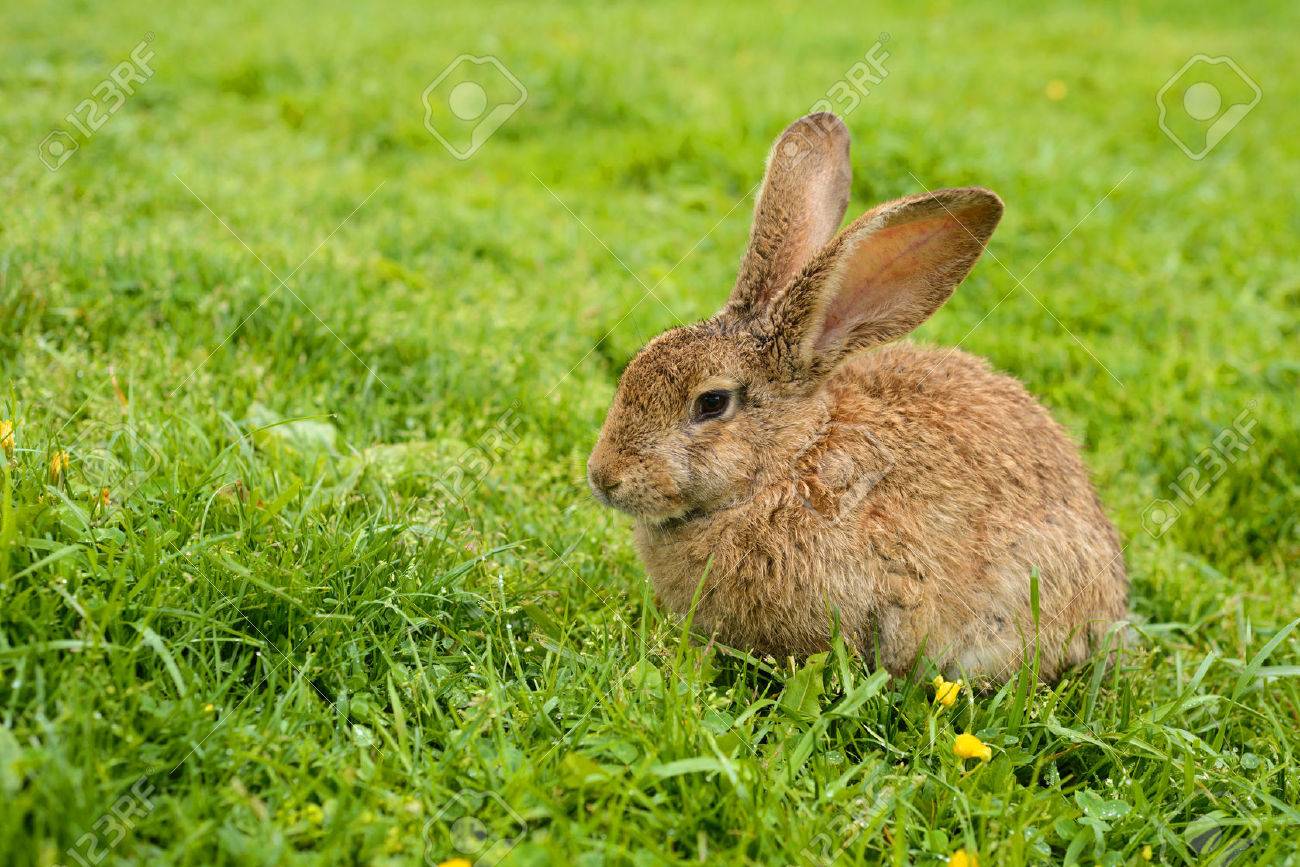 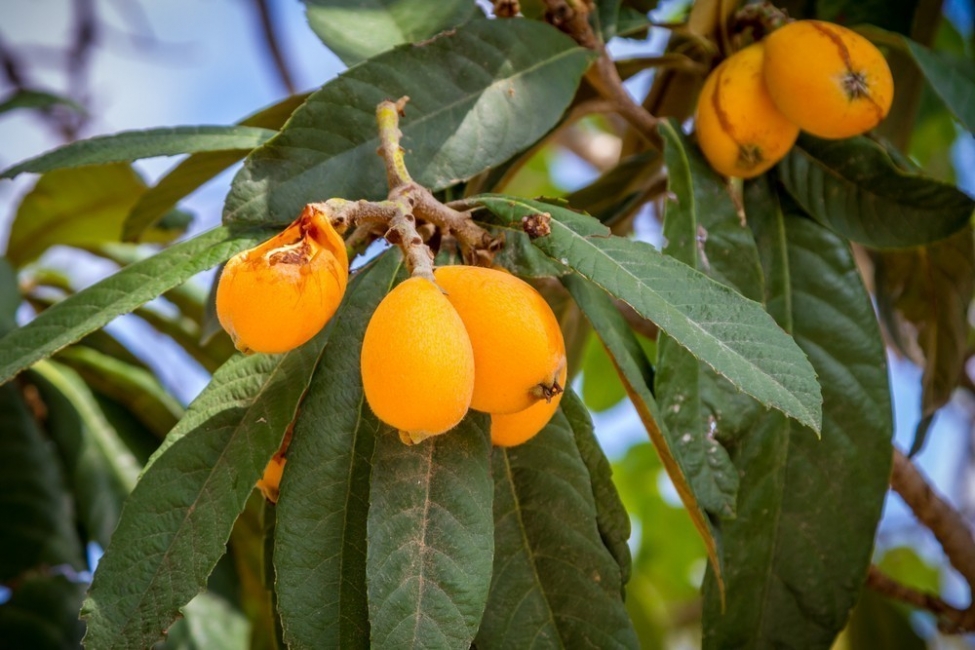 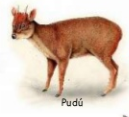 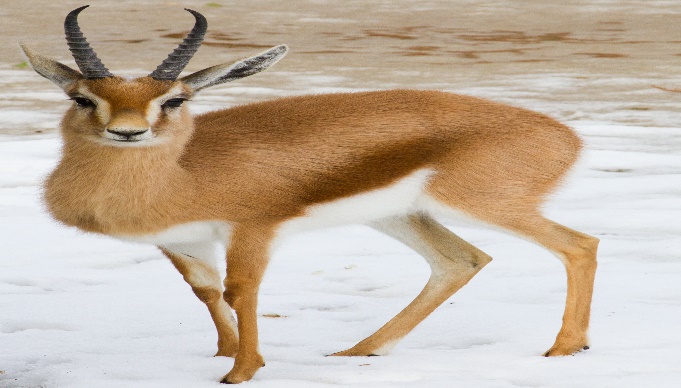 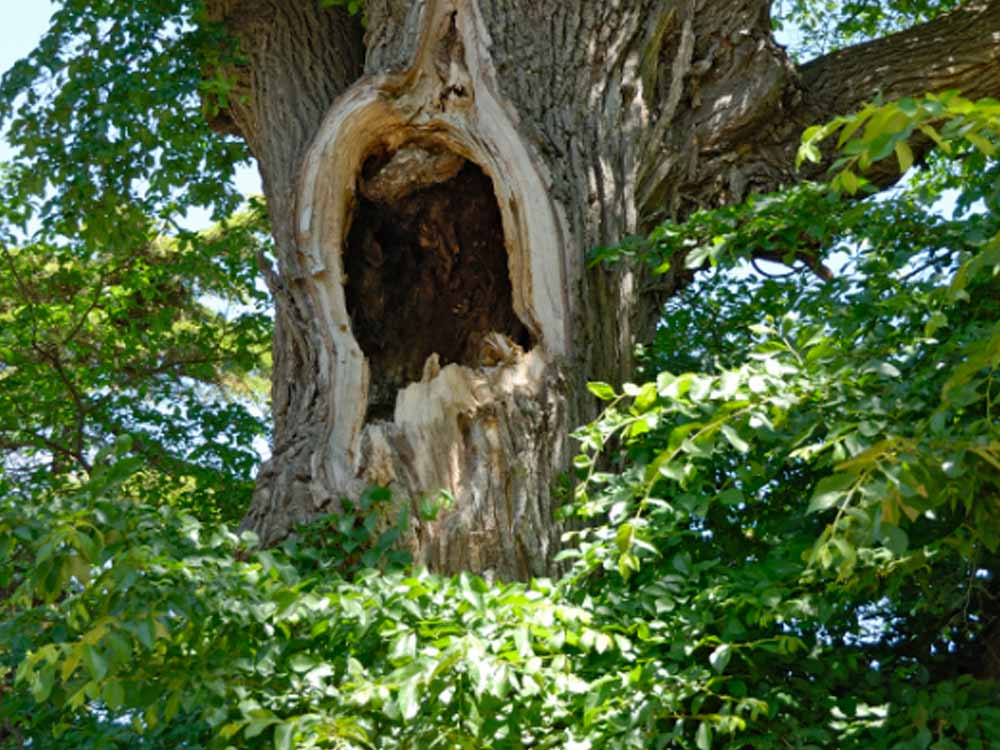 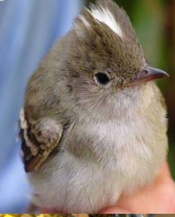 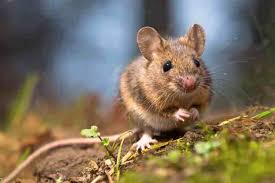 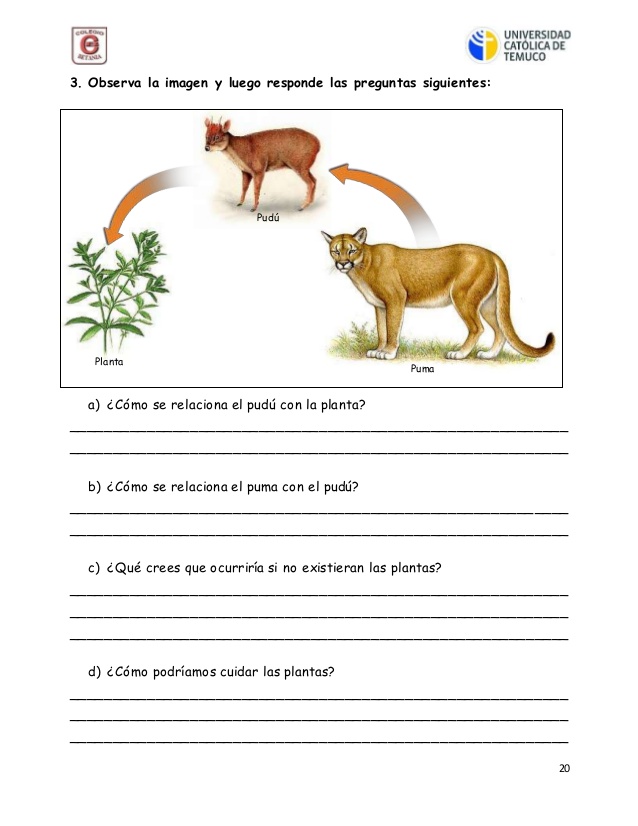 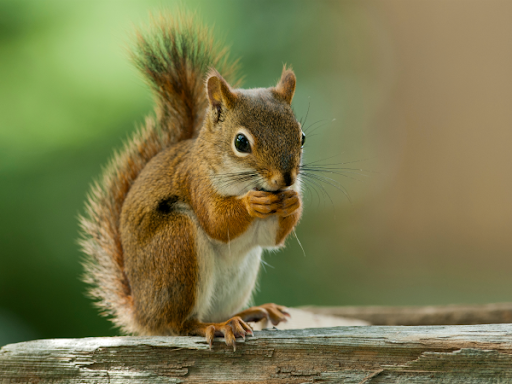 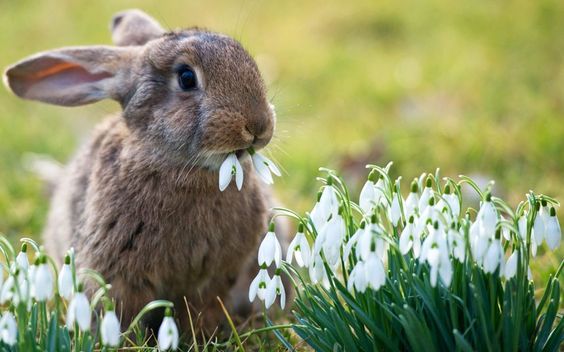 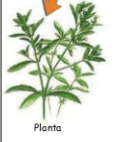 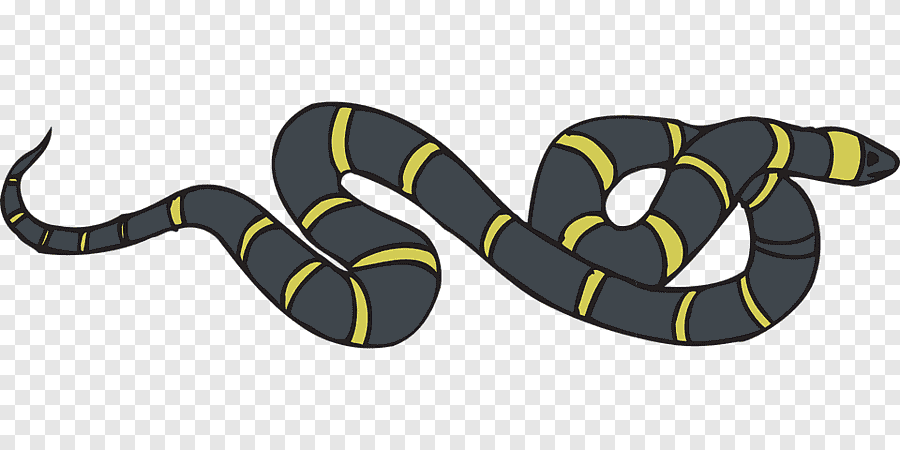 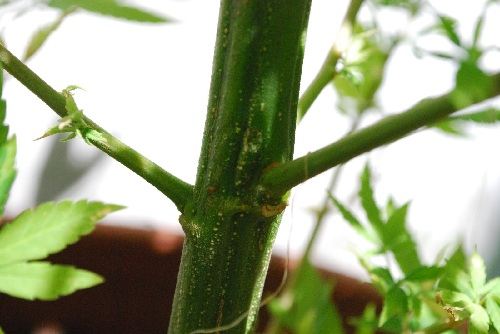 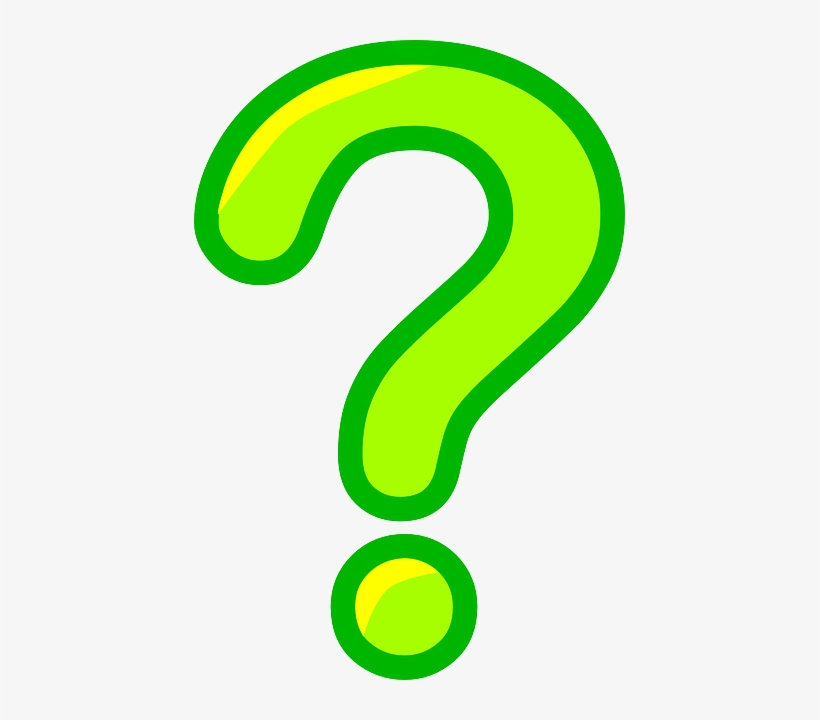 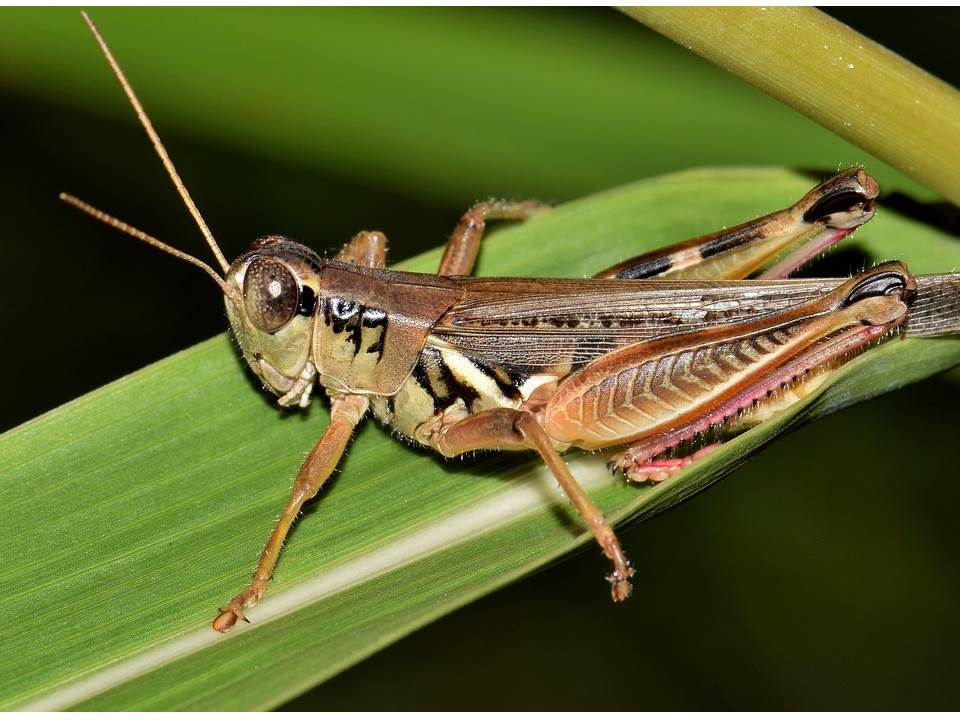 